	TERMO DE COMPROMISSO	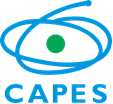 Mestrado ProfissionalDeclaro, para os devidos fins, que eu,_________________________________________________________, brasileiro(a), professor(a), residente e domiciliado(a) na rua____________, nº____, bairro ___________, município de __________-MG, CPF nº ___________, aluno(a) devidamente matriculado(a) no Polo 14 -UFV do Mestrado Nacional Profissional em Ensino de Física – PROFIS/MNPEF/SBF sob o número _____________, em nível de Mestrado Profissional, da Universidade Federal de Viçosa – Campus Viçosa, tenho ciência das obrigações inerentes à qualidade de bolsista CAPES, e nesse sentido, COMPROMETO-ME a respeitar as seguintes cláusulas:– comprovar desempenho acadêmico satisfatório, consoante as normas definidas pela entidade promotora do curso;– não possuir qualquer relação de trabalho com a promotora do programa de pós-graduação;– não acumular a percepção da bolsa com qualquer modalidade de auxílio ou bolsa de outro programa da CAPES, de outra agência de fomento pública, nacional ou internacional, ou empresa pública ou privada, excetuando-se:conforme estabelecido pela PORTARIA CONJUNTA Nº 2, DE 22 DE JULHO DE 2014, os bolsistas CAPES, matriculados em Programas de Pós-graduação no país, poderão receber bolsa da Universidade Aberta do Brasil – UAB, quando atuarem como tutores. Em relação aos demais agentes da UAB, não será permitido o acúmulo dessas bolsas.– não ser aluno em programa de residência médica;– ser classificado no processo seletivo especialmente instaurado pela promotora do curso;– atender ao disposto pela Portaria Ministerial MEC nº 289/2011.A título de informação, segue abaixo o texto do Art. 2º da Portaria MEC 289/2011.“Art. 2º Os professores beneficiados com a Bolsa de Formação Continuada de que trata esta Portaria, assinarão com a CAPES Termo de Compromisso assegurando continuar atuando, por um período não inferior a cinco anos após a diplomação, como Professor da Rede Pública, desenvolvendo além das atividades docentes, outros trabalhos em temas de interesse público visando a melhoria da qualidade da Educação Básica nas escolas públicas a que estiverem vinculados.”A inobservância dos requisitos citados acima, e/ou se praticada qualquer fraude pelo(a) bolsista, implicará(ão) no cancelamento da bolsa, com a restituição integral e imediata dos recursos, de acordo com os índices previstos em lei competente, acarretando ainda, a impossibilidade de receber benefícios por parte da CAPES, pelo período de cinco anos, contados do conhecimento do fato.Assinatura do(a) bolsista:______________________________ Local de data:________________________________________Coordenador(a) do Programa de Pós-Graduação___________________________________Carimbo e assinatura